19.05.2020 г.                                                                                                     6-А класс.Тема. Повторение. Родная природа в стихотворениях русских поэтов.Изложение материала.И слов гипнотизер. И силы в нем такие, И в нем талант такой- Талант любить Россию, Любить народ родной. Вас приветствует Н.С. Лесков и герои его сказа «ЛевшРассказчик очарованный, Великий фантазер, он и волшебник слова, И слов гипнотизер. И силы в нем такие, И в нем талант такой- Талант любить Россию, Любить народ родной. Вас приветствует Н.С. Лесков и герои его сказа «Левша.Рассказчик очарованный, Великий фантазер, он и волшебник слова, И слов гипнотизер. И силы в нем такие, И в нем талант такой- Талант любить Россию, Любить народ родной. Вас приветствует Н.С. Лесков и герои его сказа «Левш Изложение материала.1. Посмотреть видеосюжет. Для этого, удерживая клавишу Ctrl, «кликните» на ссылку: https://www.youtube.com/watch?v=rCyv6ZqxDGk2. Повторим материал. Выделенное записать в тетрадь.. Лирика – особенный пласт нашей культуры, в котором с предельной искренностью отразились и душевная щедрость, и щемящая тоска, и светлая грусть русских поэтов.– Ребята, что такое пейзажная лирика? Стихотворения о чем?Летний вечер.Последние лучи заката
Лежат на поле сжатой ржи.
Дремотой розовой объята
Трава некошеной межи.
Ни ветерка, ни крика птицы,
Над рощей – красный диск луны,
И замирает песня жницы
Среди вечерней тишины.
Забудь заботы и печали,
Умчись без цели на коне
В туман и в луговые дали,
Навстречу ночи и луне!– Какое впечатление производит на тебя это стихотворение? (Стихотворение Александра Александровича Блока «Летний вечер»  было написано 13 декабря 1898 года. В нем рассказывается о том, каким представился поэту летний, августовский закат в поле. Картина проникнута настроением покоя, грусти и туманной надежды). развернуть таблицу– Что вы представляете, читая это стихотворение? (Стихотворение Анны Андреевны Ахматовой «Перед весной бывают дни такие…» описывает приближение, предчувствие весны.  Автор рассказывает о своих чувствах так, словно их испытывает не только она, но эти чувства знакомы многим людям.)– Какое состояние передано в стихотворении? (В «Пороше» дорога превращается в «бесконечную ленту», а зимний лес становится сказочным и таинственным. Это чувство тайны и загадочности.)Эти стихотворения объединяет тема природы).3. Дом. задание. Устно ответить на вопросы по теме..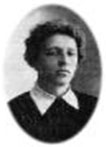 Александр Александрович Блок (1880–1921) – один из великих русских поэтов, впитавший лучшие культурные традиции XIX века и повлиявший на всю русскую культуру 20 века. К его творчеству мы будем обращаться не раз. А пока прочитаем стихотворения, которые относятся к жанру пейзажной лирики. Для творчества Анны Андреевны Ахматовой (1889–1966) тема природы не была главной. Но в русской поэзии, пожалуй, никто не прошел мимо жанра пейзажной лирики. Для творчества Анны Андреевны Ахматовой (1889–1966) тема природы не была главной. Но в русской поэзии, пожалуй, никто не прошел мимо жанра пейзажной лирики.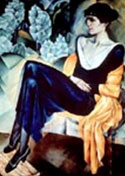 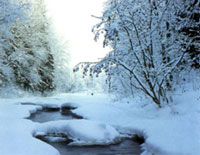 Перед весной бывают дни такие:
Под плотным снегом  отдыхает луг,
Шумят деревья весело-сухие,
И теплый ветер нежен и упруг.
И легкости своей дивится тело,
И дома своего не узнаешь,
И песню ту, что прежде надоела,
Как новую, с волнением поешь.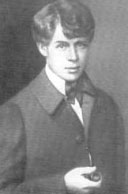 С творчеством Сергея Александровича Есенина (1895–1925) вы уже знакомы. В старших  классах  мы продолжим  изучение его творчества. Русский пейзаж – одна из постоянных  тем есенинской  лирики. Природа в стихах Есенина  всегда является  очеловеченной – страдающей, ликующей, смеющейся, поющей, тоскующей. Эти стихотворения надо читать внимательно, пытаясь понять основное настроение, вжиться в ритм, в музыку стиха, для того, чтобы понять, как слова складываются в строфы.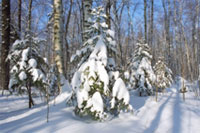 Пороша.
Еду. Тихо. Слышны звоны
Под копытом на снегу,
Только серые вороны
Расшумелись на лугу.
Заколдован невидимкой,
Дремлет  лес под сказку сна,
Словно  белою косынкой
Подвязалася сосна.
Понагнулась, как старушка,
Оперлася  на клюку,
А над самою макушкой
Долбит дятел на суку.
Скачет конь, простору много,
Валит снег и стелет шаль.
Бесконечная дорога
Убегает лентой вдаль.